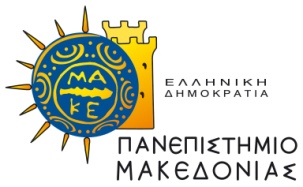 Α Ι Τ Η Σ Η ΜΕΤΕΓΓΡΑΦΗΣ/ΜΕΤΑΚΙΝΗΣΗΣ ΑΚΑΔΗΜΑΪΚΟΥ ΕΤΟΥΣ 2023-2024(Συμπληρώστε με πεζούς χαρακτήρες και με έμφαση στον τονισμό)ΕΠΩΝΥΜΟ	:  .....................................................ΟΝΟΜΑ	: ......................................................ΠΑΤΡΩΝΥΜΟ	: ......................................................ΜΗΤΡΩΝΥΜΟ	: ......................................................ΔΙΕΥΘΥΝΣΗ	: ......................................................ΠΟΛΗ/ΝΟΜΟΣ         :.......................................................ΚΙΝ.ΤΗΛΕΦΩΝΟ	: ......................................................E-mail                         : ……………………………………………………ΣΤΟΙΧΕΙΑ ΤΑΥΤΟΤΗΤΑΣ / ΔΙΑΒΑΤΗΡΙΟΥΑΡΙΘΜΟΣ	: ......................................................ΗΜΕΡ. ΕΚΔ.	: ......................................................ΕΚΔ. ΑΡΧΗ	: ......................................................ΣΤΟΙΧΕΙΑ ΕΚΠΡΟΣΩΠΟΥ (Σε περίπτωση κατάθεσης δικαιολογητικών με εξουσιοδότηση) ΕΠΩΝΥΜΟ: ……………………………………………..………………….ΟΝΟΜΑ: …………………………………………………..…………………ΠΑΤΡΩΝΥΜΟ: …………………………………………..………………..ΑΡΙΘΜΟΣ ΤΑΥΤΟΤΗΤΑΣ: ………………………….…………………ΗΜΕΡΟΜΗΝΙΑ ΕΚΔΟΣΗΣ: ………………………..…………………ΕΚΔΟΥΣΑ ΑΡΧΗ: ………………………………………………………….ΔΙΕΥΘΥΝΣΗ ΚΑΤΟΙΚΙΑΣ: ………………………….…………………..ΠΟΛΗ: ……………………………………………………….………………..ΚΙΝ.ΤΗΛΕΦΩΝΟ: ………………………………….…………………….Θεσσαλονίκη     ................................. 2023ΠΡΟΣΤη Γραμματεία του Τμήματος Οικονομικών Επιστημών της Σχολής Οικονομικών και Περιφερειακών Σπουδών του Πανεπιστημίου Μακεδονίας Ε ν τ α ύ θ αΠαρακαλώ να εγκρίνετε τη μετεγγραφή /μετακίνησή μου στο Τμήμα Οικονομικών Επιστημών του Πανεπιστημίου Μακεδονίας από το Τμήμα ………………………………………………………. του Πανεπιστημίου ……………………………………….……… επειδή ανήκω στην κατηγορία μετεγγραφής /μετακίνησης:           ΜΕ ΜΟΡΙΟΔΟΤΟΥΜΕΝΑ ΟΙΚΟΝΟΜΙΚΑ ΚΑΙ   ΚΟΙΝΩΝΙΚΑ ΚΡΙΤΗΡΙΑ             ΑΔΕΡΦΩΝ ΠΡΟΠΤΥΧΙΑΚΩΝ ΦΟΙΤΗΤΩΝ           ΕΙΔΙΚΩΝ ΚΑΤΗΓΟΡΙΩΝ ΚΑΙ ΚΑΤ’ ΕΞΑΙΡΕΣΗ ΜΕΤΕΓΓΡΑΦΩΝ/ΜΕΤΑΚΙΝΗΣΕΩΝΣυνημμένα υποβάλλω :την υπ’ αριθ. ………………………………………….. ηλεκτρονική μου δήλωση, υπογεγραμμένη ιδιοχείρως,όλα τα δικαιολογητικά που έχω δεσμευτεί να υποβάλλω με την ανωτέρω δήλωση,αντίγραφο  Δελτίου Αστυνομικής Ταυτότητας ή Διαβατηρίου.Μία φωτογραφία τύπου αστυνομικής ταυτότητας.Αίτηση εγγραφής επιτυχόντων πανελλαδικών εξετάσεωνΟ/Η   ΑΙΤΩΝ/ΟΥΣΑ                                    (υπογραφή)